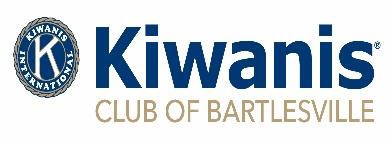 Bartlesville Holiday Wreaths & More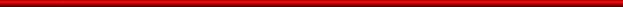 APPLICATIONName of Organization:   	Address:   	Primary Contact Information:  	By submitting this application and $20 fee, I understand and agree to the Rules of Participation below:My completed application and $20 fee must be received by 09.15.20 to participate in the event.A photograph of my entry must be submitted to christy@bartlesvillemonthly.com by 10.12.20 to be featured in the November issue of bMonthly magazine.My entire entry must be delivered to the Hilton Garden Inn on 11.01.20. My entry will be on display and open for bidding from 11.01.20 thru 11.15.20.My entry will be sold by silent auction with a minimum starting bid of $50 unless I request a higher minimum bid amount.	My organization will receive all proceeds from the sale of my entry.I may establish a BUY IT NOW price ($100 minimum) that will end the bidding and result in an immediate sale.I will comply with all event requirements for payment arrangements and delivery or collection of my entry.My entry will be eligible to win People’s Choice designation and cash prize based upon voting during the event.My entry will be eligible to win the Theme Award “Christmas Carols” and cash prize.I understand the Kiwanis Club of Bartlesville will promote the event in the media. However, it is the responsibility of my organization to promote our participation in the event.I may conduct other fundraising or promotional activities during the event and my organization is responsible for promoting that activity/event on my social media outlets.I understand that neither The Hilton Garden Inn nor the Kiwanis Club of Bartlesville will be responsible for any damage or loss to my entry during the display period or any part of the event.Complete the application & write check for $20 made payable to: Bartlesville Kiwanis Foundation Mail to: Kiwanis Club of Bartlesville - 414 SE Washington Blvd, PMB 199 - Bartlesville, OK 74006.Note: If alternative payment arrangements are necessary, call 918-977-3400 Ext 4 or contact Karen Wilson at 770-315-1724 or Jeanette Miller at 918-440-9622 with questions.